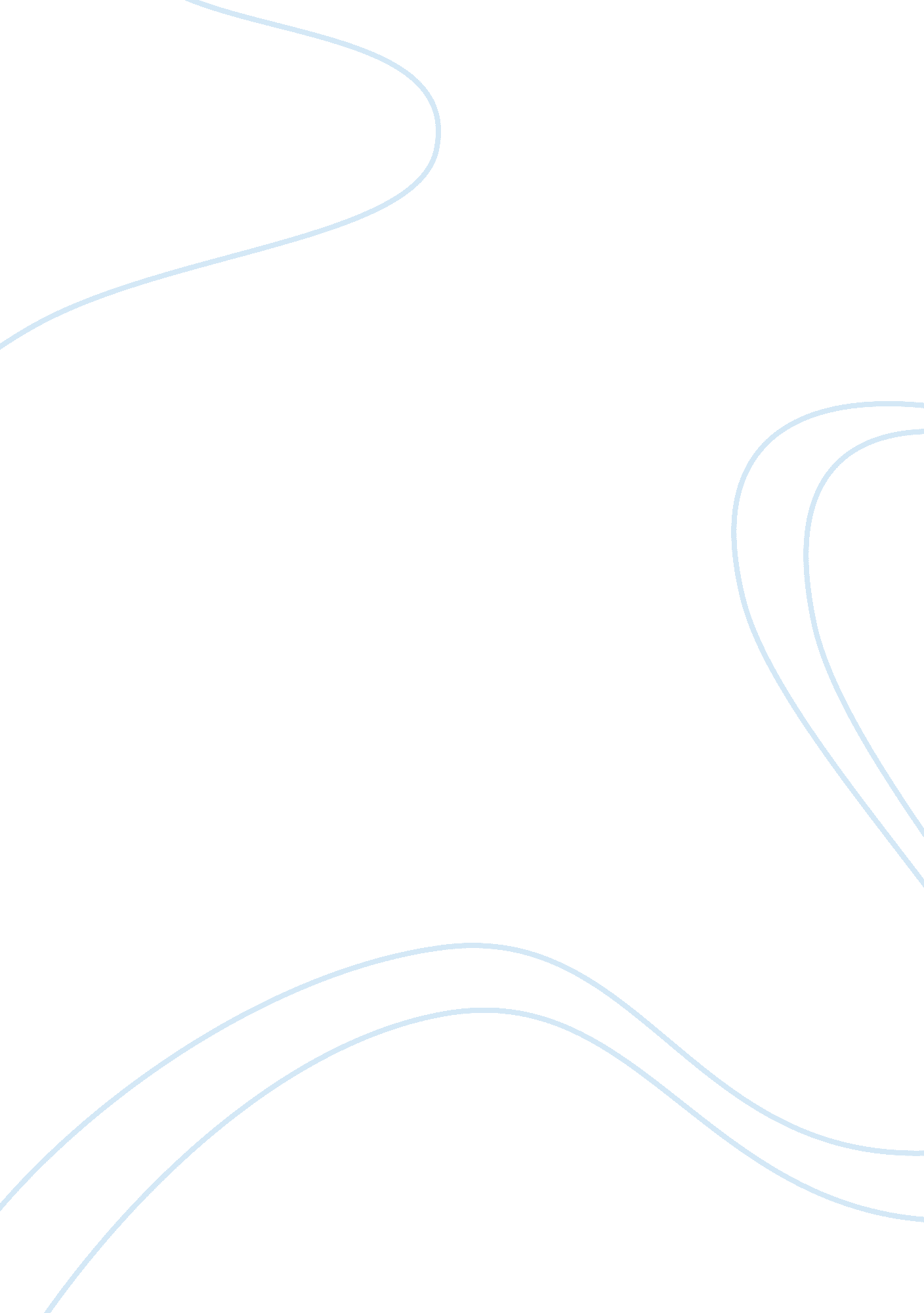 Communication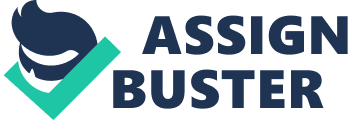 None verbal communication None verbal communication is a system whereby a massage is send and received by the recipient without the use of verbal sound. It is non-verbal stimuli which the sender creates with intentions of delivering a massage either intentionally or unintentionally to receiving person or audience. This can be expressed in variety of ways which constitute the concepts of non-verbal communication. 
It is a basic form of communication just like verbal communication and even some people believed that a massage will be conveyed appropriately when non-verbal communication is employed than vocal sound. Paralanguage is a major factor in non-verbal communication. This is how the speaker’s voice comes out as he delivers the speech. The way the speaker delivers is believed to be as important as the actual message. This takes into consideration a number of factors involving tone, volume, emphasis, voice qualities, speech, and inflexion among others. Even though the message conveyed to the crowed is the same, the receiver understands and concentration is greatly improved when such items are well stressed. 
Kinesics is the body language of the narrator. Body movements are important concept in non-verbal communication. The viewer’s perception on eye contact, gesture and posture brings added concentration to the listeners. Experts in non-verbal communication field explained that people can pause up to 250, 000 different facial expressions. Through this, we can understand intended message from the sender that number of times. 
A narrative was presented to the audience regarding a certain young man who went to the hospital with a problem in his leg and he needed an operation to enable him walk properly again. On getting to the hospital bed, the doctor starts surgery, unfortunately for him, the surgeon chopped off the wrong leg. The patient on waking up found the doctor surprised and did not know what was going on. He asked, “ Doctor, what is going on?” the doctor replied to him, I have both good news and bad news for you. What is the bad news? The patient asked. I chopped off the wrong leg, but the good news is that the other leg is doing well, replied the doctor. This narrative uses a variety of non-verbal communication and the message was delivered appropriately. 
Observation is one of the major techniques of collecting data. A person attends any given function with only intention of collecting information on non-verbal communication which is used in those events. Questionnaires may also be formulated and distributed to practices of the same to give their view and effect on their audience. Interviews may also be used to collect information about this topic. Individuals maybe asked as to how they feel or what they think about this form of communication. 
At any given point, people conversing uses sign language since it is part of human life. It is not possible to find a person talking verbally and fail to use this system to express what they feel. Human being believes that by doing so, message will be more meaningful hence it is important factor of communication. 
In my own point of view, non-verbal communication has been also part of my speech. To give clear directions, guidelines among other things, it is important to incorporate. It helps the recipients get a clear understanding of the message intended since even though languages may vary, sign language is usually common across all people. It is important to keep learning about sign language to make communication easier. 
Works Cited 
Lewis, Finley R. Focus on Nonverbal Communication Research. New York: Nova Science Publishers, 2006. Print. 